Appendix 3 – needs portrayal templatePublished 14 December 2023Contents Cover page	2Guidance notes for completing this document	4Medical history	5Summary of individual's situation	6Chronology of key event	7Care domains	9Applicant's comments on the needs portrayal	22Cover pageSummary of evidence usedGuidance notes for completing this document This document is intended to be an objective record of an individual’s health and social care needs during a specified period. 
For more guidance on how to complete this needs portrayal please refer to the guidance notes below. It is to be completed by an individuals with the appropriate skills or qualifications to pick out the relevant information as required. The needs should be drawn from all the available sources of evidence, including that from the applicant. As far as possible, your findings should be in chronological order.Remember to reference the source of information on the form (for example, care home records) and to identify the point in the records. This will make it easier to refer to if necessary.Where information is not available or there is no supporting evidence, state this clearly.Medical historySummary of individual's situationSummary pen portrait of the individual’s situation, relevant history (particularly clinical history), including clinical summary and identified significant risks. Please include social history, capacity and safeguarding.Chronology of key eventEvents leading up to this needs portrayal including:individual's pathwayhospital admissions and datesrelevant assessments and datesprevious NHS CHC considerations if applicable and datesCare domainsMedication – reference onlyApplicant's comments on the needs portrayal© Crown copyright 2023www.gov.uk/dhscThis publication is licensed under the terms of the Open Government Licence v3.0 except where otherwise stated. To view this licence, visit nationalarchives.gov.uk/doc/open-government-licence/version/3.Where we have identified any third party copyright information you will need to obtain permission from the copyright holders concerned.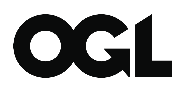 Integrated care boardIndividual’s nameNHS number Date of birth:Date of death (if applicable):  Date of death (if applicable):  Gender:Age:Ethnicity:Applicant’s name:Applicant’s name:Start date of periods under consideration:Start date of periods under consideration:Start date of periods under consideration:Relationship to the individual:Relationship to the individual:End date of periods under consideration:End date of periods under consideration:End date of periods under consideration:Address of individual: at time of period under consideration (please add all addresses)Address of individual: at time of period under consideration (please add all addresses)Address of individual: at time of period under consideration (please add all addresses)Address of individual: at time of period under consideration (please add all addresses)Address of individual: at time of period under consideration (please add all addresses)Address of individual: at time of period under consideration (please add all addresses)Address of individual: at time of period under consideration (please add all addresses)Address of individual: at time of period under consideration (please add all addresses)Address of individual: at time of period under consideration (please add all addresses)Address of individual: at time of period under consideration (please add all addresses)GP detailsGP detailsGP detailsName of person preparing the report:  Name of person preparing the report:  Name of person preparing the report:  Signature:Signature:Professional qualifications of person preparing the report: Professional qualifications of person preparing the report: Professional qualifications of person preparing the report: Date:Date:Please tick if used to inform this document(If evidence is not available, please state the reason - for example, care home closed; notes destroyed)Care home recordsHospital recordsGP recordsSocial care services records and/or assessmentsDistrict nursing records and/or community recordsMental health recordsNHS continuing healthcare (CHC) and/or NHS-funded nursing care (FNC) assessments Other specialist records (for example, dietician, physiotherapy, speech and language therapy, tissue viability)Please specify.Medical history in date order(High-level overview) If the individual is deceased, include cause of death if knownMedical history in date order(High-level overview) If the individual is deceased, include cause of death if knownDateFindingsSource of information FindingsSource of informationFor example, care home records, GP recordsDateFindingsSource of information Breathing: 	 This domain includes but is not limited to:Breathing: 	 This domain includes but is not limited to:Breathing: 	 This domain includes but is not limited to:Breathing: 	 This domain includes but is not limited to:Breathing: 	 This domain includes but is not limited to:Breathing: 	 This domain includes but is not limited to:Breathing: 	 This domain includes but is not limited to:breathlessness due to respiratory, cardiac, other conditionSmoking historybreathlessness due to respiratory, cardiac, other conditionSmoking historyDisease historyExacerbation or COPDmedications and the need for oxygen, inhalers, nebulisersDisease historyExacerbation or COPDmedications and the need for oxygen, inhalers, nebulisersSpecialist intervention and/or equipment needs inputAirway clearance techniques, BiPAP CPAP, tracheostomy, ventilationSpecialist intervention and/or equipment needs inputAirway clearance techniques, BiPAP CPAP, tracheostomy, ventilationSpecialist intervention and/or equipment needs inputAirway clearance techniques, BiPAP CPAP, tracheostomy, ventilationDate of recordFindings (including frequency, intensity, involvement of other health care professionals, number of people required – list events in date order)Findings (including frequency, intensity, involvement of other health care professionals, number of people required – list events in date order)Findings (including frequency, intensity, involvement of other health care professionals, number of people required – list events in date order)Findings (including frequency, intensity, involvement of other health care professionals, number of people required – list events in date order)Findings (including frequency, intensity, involvement of other health care professionals, number of people required – list events in date order)Source of informationFor example, care home records, GP recordsNutrition – food and drink: 	 This domain includes but is not limited to:Nutrition – food and drink: 	 This domain includes but is not limited to:Nutrition – food and drink: 	 This domain includes but is not limited to:Nutrition – food and drink: 	 This domain includes but is not limited to:Nutrition – food and drink: 	 This domain includes but is not limited to:Nutrition – food and drink: 	 This domain includes but is not limited to:Nutrition – food and drink: 	 This domain includes but is not limited to:Nutritional status including weight, BMI, food and fluid type – Intervention timesAssessment toolsNutritional status including weight, BMI, food and fluid type – Intervention timesAssessment toolsNutritional status including weight, BMI, food and fluid type – Intervention timesAssessment toolsAids and adaptationsAlternative feeding methods (please specify)likes or dislikesCan they eat and drink independently or require assistance? If requires assistance how long does it take?Aids and adaptationsAlternative feeding methods (please specify)likes or dislikesCan they eat and drink independently or require assistance? If requires assistance how long does it take?Problems, for example swallow, aspirationSpecialist intervention, needs input, SALTProblems, for example swallow, aspirationSpecialist intervention, needs input, SALTDate of recordFindings (including frequency, intensity, involvement of other health care professionals, number of people required – list events in date order)Findings (including frequency, intensity, involvement of other health care professionals, number of people required – list events in date order)Findings (including frequency, intensity, involvement of other health care professionals, number of people required – list events in date order)Findings (including frequency, intensity, involvement of other health care professionals, number of people required – list events in date order)Findings (including frequency, intensity, involvement of other health care professionals, number of people required – list events in date order)Source of informationFor example, care home records, GP recordsContinence: 	 This domain includes but is not limited to:Continence: 	 This domain includes but is not limited to:Continence: 	 This domain includes but is not limited to:Continence: 	 This domain includes but is not limited to:Continence: 	 This domain includes but is not limited to:Level of continenceLevel of dependence Level of continenceLevel of dependence Aids and equipment required, such as stoma, catheter – are they problematic?Recurrent UTIsSpecialist interventions and/or needs inputFrequency of any required monitoringSpecialist interventions and/or needs inputFrequency of any required monitoringDate of recordFindings (including frequency, intensity, involvement of other health care professionals, number of people required – list events in date order)Findings (including frequency, intensity, involvement of other health care professionals, number of people required – list events in date order)Findings (including frequency, intensity, involvement of other health care professionals, number of people required – list events in date order)Source of informationFor example, care home records, GP recordsSkin including tissue viability: 	This domain includes but is not limited to:Skin including tissue viability: 	This domain includes but is not limited to:Skin including tissue viability: 	This domain includes but is not limited to:Skin including tissue viability: 	This domain includes but is not limited to:Skin including tissue viability: 	This domain includes but is not limited to:Actual and potential problemsRisk assessment, such as WaterlowDetails of wounds and treatments, Pressure sore gradings, responding to treatment?Actual and potential problemsRisk assessment, such as WaterlowDetails of wounds and treatments, Pressure sore gradings, responding to treatment?Skin conditions and treatment requiredAids and equipment needsRelated medical conditionsPositioning, turning Specialist intervention/needs input, TVN, dermatologyFrequency of monitoringPositioning, turning Specialist intervention/needs input, TVN, dermatologyFrequency of monitoringDate of recordFindings (including frequency, intensity, involvement of other health care professionals, number of people required – list events in date order)Findings (including frequency, intensity, involvement of other health care professionals, number of people required – list events in date order)Findings (including frequency, intensity, involvement of other health care professionals, number of people required – list events in date order)Source of informationFor example, care home records, GP recordsMobility:  This domain includes but is not limited to:Mobility:  This domain includes but is not limited to:Mobility:  This domain includes but is not limited to:Mobility:  This domain includes but is not limited to:Mobility:  This domain includes but is not limited to:Level of independence, dependenceLevel of supervision/assistance –number of staff requiredLevel of independence, dependenceLevel of supervision/assistance –number of staff requiredAids and equipment neededMoving and handling assessmentMaintaining a safe environmentRisk assessments, such as fallsSpecialist intervention/needs input/Physiotherapist/OTContractures/spasmsRisk assessments, such as fallsSpecialist intervention/needs input/Physiotherapist/OTContractures/spasmsDate of recordFindings (including frequency, intensity, involvement of other health care professionals, number of people required – list events in date order)Findings (including frequency, intensity, involvement of other health care professionals, number of people required – list events in date order)Findings (including frequency, intensity, involvement of other health care professionals, number of people required – list events in date order)Source of information For example, care home records, GP recordsDate of recordFindings (including frequency, intensity, involvement of other health care professionals, number of people required – list events in date order)Findings (including frequency, intensity, involvement of other health care professionals, number of people required – list events in date order)Source of informationFor example, care home records, GP recordsPsychological and Emotional Needs:This domain includes but is not limited to:Psychological and Emotional Needs:This domain includes but is not limited to:Psychological and Emotional Needs:This domain includes but is not limited to:Psychological and Emotional Needs:This domain includes but is not limited to:Psychological and Emotional Needs:This domain includes but is not limited to:Mood Disturbance and anxiety symptoms – predictable/unpredictableMood Disturbance and anxiety symptoms – predictable/unpredictableWithdrawn? Do they participate in activities of Daily Living and care planning (or is this due to cognitive impairment)? Medication requiredDo they respond to prompts and reassurance? Specialist intervention/needs inputDo they respond to prompts and reassurance? Specialist intervention/needs inputDate of recordFindings (including frequency, intensity, involvement of other health care professionals, number of people required – list events in date order)Findings (including frequency, intensity, involvement of other health care professionals, number of people required – list events in date order)Findings (including frequency, intensity, involvement of other health care professionals, number of people required – list events in date order)Source of informationFor example, care home records, GP recordsCognition:This domain includes but is not limited to:	Cognition:This domain includes but is not limited to:	Cognition:This domain includes but is not limited to:	Cognition:This domain includes but is not limited to:	Cognition:This domain includes but is not limited to:	Cognitive function – Memory/decisions and choicesAwareness of needs and basic risksInsight into impairment? Cognitive function – Memory/decisions and choicesAwareness of needs and basic risksInsight into impairment? Orientation – time/place/personConfusion Delusions/preoccupations/paranoia/ hallucinations
Specialist interventionAssessment tools/Mini Mental state examination undertaken
Specialist interventionAssessment tools/Mini Mental state examination undertakenDate of recordFindings (including frequency, intensity, involvement of other health care professionals, number of people required – list events in date order)Findings (including frequency, intensity, involvement of other health care professionals, number of people required – list events in date order)Findings (including frequency, intensity, involvement of other health care professionals, number of people required – list events in date order)Source of informationFor example, care home records, GP recordsDate of recordFindings (including frequency, intensity, involvement of other health care professionals, number of people required – list events in date order)Findings (including frequency, intensity, involvement of other health care professionals, number of people required – list events in date order)Findings (including frequency, intensity, involvement of other health care professionals, number of people required – list events in date order)Source of informationFor example, care home records, GP recordsName of drug, /used forDoseFrequencyRouteComplianceFrequency of reviewMedication/Symptom control: This domain includes but is not limited to:Medication/Symptom control: This domain includes but is not limited to:Medication/Symptom control: This domain includes but is not limited to:Medication/Symptom control: This domain includes but is not limited to:Medication/Symptom control: This domain includes but is not limited to:Administration/complianceAids & equipmentQualified input e.g. PRN medicationMonitoring of medication in relation to fluctuating physical/mental conditionsAre there strategies in place to aid compliance with medication? E.g. covert medication regime? And if so, has this been formally authorised? Administration/complianceAids & equipmentQualified input e.g. PRN medicationMonitoring of medication in relation to fluctuating physical/mental conditionsAre there strategies in place to aid compliance with medication? E.g. covert medication regime? And if so, has this been formally authorised? Level of dependency, educational needs, physical abilitiesAbility of understandingAllergiesLevels and location of pain and effectiveness of pain control measuresPain assessment tools/assessmentEquipmentComplianceSpecialist intervention needs input e.g. MacmillanPain assessment tools/assessmentEquipmentComplianceSpecialist intervention needs input e.g. MacmillanDate of recordFindings (including frequency, intensity, involvement of other health care professionals, number of people required – list events in date order)Findings (including frequency, intensity, involvement of other health care professionals, number of people required – list events in date order)Findings (including frequency, intensity, involvement of other health care professionals, number of people required – list events in date order)Source of informationFor example, care home records, GP recordsAltered States of Consciousness: 	 This domain includes but is not limited to:Altered States of Consciousness: 	 This domain includes but is not limited to:Altered States of Consciousness: 	 This domain includes but is not limited to:Altered States of Consciousness: 	 This domain includes but is not limited to:Altered States of Consciousness: 	 This domain includes but is not limited to:Describe the type of ASC – e.g. seizures, hypotension, hypoglycaemia, Stroke, TIADescribe frequency, length and severity of episodesDescribe resultant risk of harmDescribe the type of ASC – e.g. seizures, hypotension, hypoglycaemia, Stroke, TIADescribe frequency, length and severity of episodesDescribe resultant risk of harmAre they predictable or unpredictable/are there triggers?Outline intervention required – e.g. buccal midazolam for seizuresIs any emergency input required and if so what and how often?Outline intervention required – e.g. buccal midazolam for seizuresIs any emergency input required and if so what and how often?Date of recordFindings (including frequency, intensity, involvement of other health care professionals, number of people required – list events in date order)Findings (including frequency, intensity, involvement of other health care professionals, number of people required – list events in date order)Findings (including frequency, intensity, involvement of other health care professionals, number of people required – list events in date order)Source of informationFor example, care home records, GP recordsOther significant care needs:This domain includes but is not limited to:Other significant care needs:This domain includes but is not limited to:Other significant care needs:This domain includes but is not limited to:Other significant care needs:This domain includes but is not limited to:Other significant care needs:This domain includes but is not limited to:Actual sleep patternIdentifying any sleep deficitsActual sleep patternIdentifying any sleep deficitsNeed for intervention, such as continence needs, safety issues, moving and handling, feedingMental functionEquipment needs.Medication issue needs Equipment needs.Medication issue needs Date of recordFindings (including frequency, intensity, involvement of other health care professionals, number of people required – list events in date order)Findings (including frequency, intensity, involvement of other health care professionals, number of people required – list events in date order)Findings (including frequency, intensity, involvement of other health care professionals, number of people required – list events in date order)Source of informationFor example, care home records, GP recordsSignature of the applicant: ____________________________________________Date: _________________